UBC Students’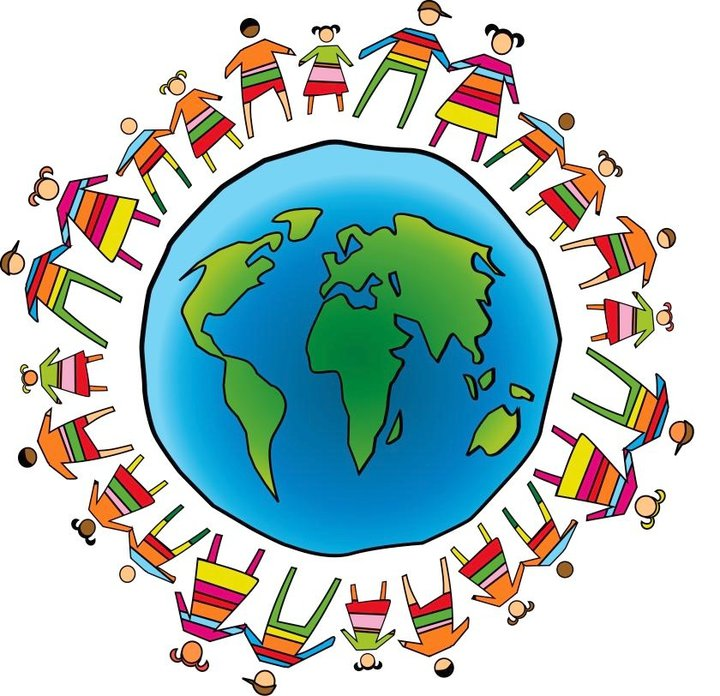 Global Health Initiative2022/2023 Communications Coordinator ApplicationPleased forward completed applications to ubc.ghi@gmail.com by Tuesday, May 24 at 5pm.  No cover letters please. 2022/2023 Communications Coordinator ApplicationPleased forward completed applications to ubc.ghi@gmail.com by Tuesday, May 24 at 5pm.  No cover letters please. Name: Faculty and Year:Email: Phone #:The roles and responsibilities of this position include: Creation and dissemination of advertisements for GHI workshops - in collaboration with GHI workshop coordinators Managing mass communications with our GHI email list Advertising upcoming events on our GHI Facebook page and Instagram Submitting advertisements for upcoming events to the student newsletter Updating the GHI website as needed The roles and responsibilities of this position include: Creation and dissemination of advertisements for GHI workshops - in collaboration with GHI workshop coordinators Managing mass communications with our GHI email list Advertising upcoming events on our GHI Facebook page and Instagram Submitting advertisements for upcoming events to the student newsletter Updating the GHI website as needed Why are you interested in this position?Why are you interested in this position?Please comment on your experiences in as many of the following areas as possible.  Where applicable, explain how your experiences will help you excel as the GHI communication coordinator.  Note that these are all assets, rather than requirements.Leadership/managementCommunications and marketing Social media advertising Please comment on your experiences in as many of the following areas as possible.  Where applicable, explain how your experiences will help you excel as the GHI communication coordinator.  Note that these are all assets, rather than requirements.Leadership/managementCommunications and marketing Social media advertising If there’s anything else you’d like us to know…write it down here!Thank you for your time and consideration for the GHI Communications Coordinator position. If there’s anything else you’d like us to know…write it down here!Thank you for your time and consideration for the GHI Communications Coordinator position. 